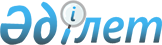 О внесении изменения в решение Кармакшинского районного маслихата от 3 декабря 2019 года № 272 "Об установлении повышенных должностных окладов и тарифных ставок"Решение Кармакшинского районного маслихата Кызылординской области от 23 февраля 2022 года № 134. Зарегистрирован в Министерстве юстиции Республики Казахстан 2 марта 2022 года № 27004
      Кармакшинский районный маслихат РЕШИЛ:
      1. Внести в решение Кармакшинского районного маслихата "Об установлении повышенных должностных окладов и тарифных ставок" от 3 декабря 2019 года № 272 (зарегистрировано в Реестре государственной регистрации нормативных правовых актов под №7002) следующее изменение:
      пункт 1 указанного решения изложить в новой редакции:
      "1. Установить специалистам в области социального обеспечения, культуры, спорта, являющимся гражданскими служащими и работающим в сельских населенных пунктах Кармакшинского района, а также указанным специалистам, работающим в государственных организациях, финансируемых из местных бюджетов, повышенные на двадцать пять процентов оклады и тарифные ставки по сравнению со ставками специалистов, занимающихся этими видами деятельности в городских условиях.".
      2. Настоящее решение вводится в действие по истечении десяти календарных дней после дня его первого официального опубликования.
					© 2012. РГП на ПХВ «Институт законодательства и правовой информации Республики Казахстан» Министерства юстиции Республики Казахстан
				
      Секретарь Кармакшинского районного маслихата 

Ә. Қошалақов
